§2211.  DefinitionsAs used in this chapter, unless the context otherwise indicates, the following terms have the following meanings.  [PL 1991, c. 785, §3 (NEW).]1.  Commissioner.  "Commissioner" includes a designee of the Commissioner of Agriculture, Conservation and Forestry.[PL 1991, c. 785, §3 (NEW); PL 2011, c. 657, Pt. W, §6 (REV).]2.  Greenhouse.  "Greenhouse" means a structure covered with glass, plastic, fiberglass or other transparent material in which plants are cultivated in a controlled environment.[PL 1991, c. 785, §3 (NEW).]3.  Nursery.  "Nursery" means a place where nursery stock is produced, stored or offered for sale.[PL 1991, c. 785, §3 (NEW).]4.  Nursery stock.  "Nursery stock" means:A.  Woody plants, including ornamental and fruiting trees, shrubs, vines and all viable parts of these plants;  [PL 1991, c. 785, §3 (NEW).]B.  Herbaceous plants, including florist stock plants, annuals, perennials, vegetable seedlings, herbs, potted plants and all viable parts of these plants; and  [PL 1991, c. 785, §3 (NEW).]C.  Any other plant or plant part designated by the commissioner.  [PL 1991, c. 785, §3 (NEW).]"Nursery stock" does not include cut Christmas trees, wreaths, field crops, seeds, dried herbs and flowers and cut flowers.[PL 1991, c. 785, §3 (NEW).]5.  Other materials.  "Other materials" means material not included in the definition of "nursery stock," such as containers, seeds and cut Christmas trees.[PL 1991, c. 785, §3 (NEW).]6.  Plant pest.  "Plant pest" means any insect, mite, nematode, fungus, virus, bacteria, slug, snail or other form of aquatic or terrestrial plant or organism that may cause injury to a plant or that the commissioner declares to be a plant pest.[PL 1991, c. 785, §3 (NEW).]SECTION HISTORYPL 1991, c. 785, §3 (NEW). PL 2011, c. 657, Pt. W, §6 (REV). The State of Maine claims a copyright in its codified statutes. If you intend to republish this material, we require that you include the following disclaimer in your publication:All copyrights and other rights to statutory text are reserved by the State of Maine. The text included in this publication reflects changes made through the First Regular and First Special Session of the 131st Maine Legislature and is current through November 1, 2023
                    . The text is subject to change without notice. It is a version that has not been officially certified by the Secretary of State. Refer to the Maine Revised Statutes Annotated and supplements for certified text.
                The Office of the Revisor of Statutes also requests that you send us one copy of any statutory publication you may produce. Our goal is not to restrict publishing activity, but to keep track of who is publishing what, to identify any needless duplication and to preserve the State's copyright rights.PLEASE NOTE: The Revisor's Office cannot perform research for or provide legal advice or interpretation of Maine law to the public. If you need legal assistance, please contact a qualified attorney.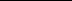 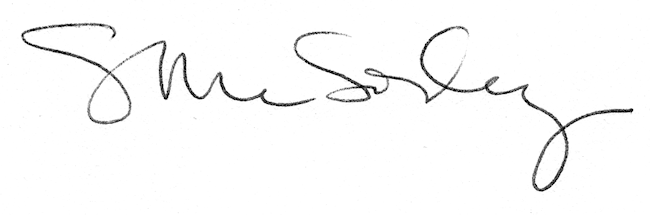 